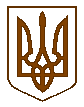 ЧЕРГОВІ МІСЦЕВІ ВИБОРИ25 жовтня 2020 рокуЛьвівська обласна територіальна виборча комісіяЛьвівська областьПОСТАНОВАЛьвівська обласна радавул. Володимира Винниченка, 18, м. Львів19 год. 35 хв.07 жовтня 2020 року										№ 40Про Положення про уповноважену особу, відповідальну за забезпечення закупівельної діяльності Львівської обласної територіальної виборчої комісії та визначення уповноваженої особи, відповідальної за забезпечення закупівельної діяльності Львівської обласної територіальної виборчої комісіїЗ метою визначення правового статусу, загальних організаційних та процедурних засад діяльності уповноваженої особи, відповідальної за забезпечення закупівельної діяльності Львівської обласної територіальної виборчої комісії, відповідно до Закону України «Про публічні закупівлі», наказу Міністерства економічного розвитку і торгівлі України від 30 березня 2016 року № 557 «Про затвердження Примірного положення про тендерний комітет або уповноважену особу (осіб)», Порядку визначення предмета закупівлі, затвердженого наказом Міністерства розвитку економіки, торгівлі та сільського господарства України від 15 квітня 2020 року № 708; керуючись Порядком фінансування виборчих комісій під час підготовки і проведення місцевих виборів, затвердженим постановою Кабінету Міністрів України від 19 серпня 2020 року № 745, розʼясненням Центральної виборчої комісії щодо Організації закупівельної діяльності в територіальних виборчих комісіях; враховуючи нормативні положення частини першої статті 209, статті 210 Виборчого кодексу України; беручи до уваги постанову Центральної виборчої комісії від 25 червня 2020 року № 111 "Про Порядок залучення спеціалістів, експертів, технічних працівників для забезпечення здійснення повноважень виборчих комісій під час підготовки та проведення місцевих виборів", Львівська обласна територіальна виборча комісія  п о с т а н о в л я є :1. Затвердити Положення про уповноважену особу, відповідальну за забезпечення закупівельної діяльності Львівської обласної територіальної виборчої комісії, згідно з Додатком.2. Призначити Волянську Марʼяну Володимирівну уповноваженою особою, відповідальною за забезпечення закупівельної діяльності Львівської обласної територіальної виборчої комісії.3. Цю постанову оприлюднити на офіційному веб-сайті Львівської обласної ради та веб-сайті Агенції інформації та аналітики «Гал-інфо».Голова Львівської обласної ТВК					Андрій ЛОЗИНСЬКИЙСекретар засідання Львівської обласної ТВК			Оксана ГАВРИЛІВдо постанови Львівської обласної територіальної виборчої комісіївід 07 жовтня 2020 року № 40Положення про уповноважену особу,відповідальну за забезпечення закупівельної діяльностіЛьвівської обласної територіальної виборчої комісіїI. Загальні положення1.1. Це Положення розроблено відповідно до статей 8 і 11 Закону "Про публічні закупівлі" (далі – Закон) і визначає правовий статус, загальні організаційні та процедурні засади діяльності уповноваженої особи, а також їх права, обовʼязки та відповідальність.1.2. Уповноважена особа – службова, посадова та інша фізична особа замовника, визначена відповідальною за організацію та проведення процедур закупівлі згідно із Законом на підставі власного розпорядчого рішення або трудового договору (контракту).1.3. Метою діяльності уповноваженої особи є організація та проведення процедур закупівлі в інтересах замовника на засадах обʼєктивності та неупередженості.1.4. Уповноважена особа у своїй діяльності керуються Законом, іншими нормативно-правовими актами з питань публічних закупівель та цим Положенням.II. Засади діяльності та вимоги до уповноваженої особи2.1. Уповноважена особа здійснює діяльність на підставі рішення (наказу) замовника або трудового договору (контракту) у відповідності до норм трудового законодавства.У разі укладення трудового договору такий договір може укладатися на встановлений чи невизначений строк за погодженням замовника та уповноваженої особи або на час організації та проведення процедур (процедури) закупівель.Уповноважена особа може мати право на підписання договорів про закупівлю у разі надання замовником таких повноважень, оформлених відповідно до законодавства.2.2. Не можуть визначатися уповноваженими особами посадові особи та представники учасників та інші особи, визначені законодавством України.2.3. Під час організації та проведення процедур закупівель уповноважена особа не повинна створювати конфлікт між інтересами замовника та учасників чи між інтересами учасників процедури закупівлі, наявність якого може вплинути на обʼєктивність і неупередженість прийняття рішень щодо вибору переможця процедури закупівлі.У разі наявності зазначеного конфлікту уповноважена особа інформує про це замовника, який приймає відповідне рішення щодо проведення процедури без участі такої особи.2.4. Замовник має право визначити одну, двох чи більше уповноважених осіб у залежності від обсягів закупівель.2.5. У разі визначення однієї уповноваженої особи замовник має право визначити особу, яка буде виконувати обовʼязки уповноваженої особи в разі її відсутності (під час перебування на лікарняному, у відрядженні або відпустці).2.6. Уповноважена особа повинна мати: вищу освіту; не менше двох років досвіду роботи у сфері закупівель;У залежності від обсягів та предмета закупівлі уповноваженій особі доцільно орієнтуватися в одному чи декількох питаннях:- в основах сучасного маркетингу, конʼюнктурі ринків товарів, робіт і послуг та факторах, що впливають на її формування, а також джерелах інформації про ринкову конʼюнктуру;- у чинних стандартах та технічних умовах товарів, робіт і послуг, які закуповуються замовником;- у видах, істотних умовах та особливостях укладення догорів про закупівлю товарів, робіт і послуг тощо.2.7. Оплата праці уповноваженої особи здійснюється на підставі законів та інших нормативно-правових актів України, генеральної, галузевих, регіональних угод, колективних договорів. Розмір заробітної плати уповноваженої особи визначається у трудовому договорі (контракті) відповідно до вимог законодавства.2.8. У разі визначення двох і більше уповноважених осіб замовник може прийняти рішення щодо створення відповідного окремого структурного підрозділу та визначити керівника, який організовує роботу такого підрозділу.2.9. Уповноважена особа під час виконання своїх функцій керується наступними принципами:- добросовісна конкуренція серед учасників;- максимальна економія та ефективність;- відкритість та прозорість на всіх стадіях закупівлі;- недискримінація учасників;- обʼєктивна та неупереджена оцінка тендерних пропозицій;- запобігання корупційним діям і зловживанням.2.10. Уповноважена особа (особи):- складає та затверджує річний план закупівель;- здійснює вибір процедури закупівлі;- проводить процедури закупівель;- забезпечує рівні умови для всіх учасників, обʼєктивний та чесний вибір переможця;- забезпечує складання, затвердження та зберігання відповідних документів з питань публічних закупівель, визначених Законом;- забезпечує оприлюднення інформації та звіту щодо публічних закупівель відповідно до вимог Закону;- представляє інтереси замовника з питань, повʼязаних із здійсненням закупівель, зокрема під час перевірок і контрольних заходів, розгляду скарг і судових справ;- надає в установлений строк необхідні документи та відповідні пояснення;- аналізує виконання договорів, укладених згідно із Законом;- здійснює інші дії, передбачені Законом, трудовим договором (контрактом) або розпорядчим рішенням замовника.2.11. Уповноважена особа має право:- брати участь у плануванні видатків і визначенні потреби в товарах, роботах і послугах, що будуть закуповуватися;- пройти навчання з питань організації та здійснення закупівель;- ініціювати створення робочих груп з числа службових (посадових) та інших осіб структурних підрозділів замовника з метою складання технічних вимог до предмета закупівлі, оцінки поданих тендерних пропозицій, підготовки проектів договорів тощо;- приймати рішення, узгоджувати проєкти документів, зокрема договору про закупівлю з метою забезпечення його відповідності умовам процедури закупівлі, та підписувати в межах своєї компетенції відповідні документи;- вимагати та отримувати від службових осіб і підрозділів замовника інформацію та документи, необхідні для виконання завдань (функцій), повʼязаних з організацією та проведенням процедур закупівель;- брати участь у проведенні нарад, зборів з питань, повʼязаних з функціональними обовʼязками уповноваженої особи;- давати розʼяснення і консультації структурним підрозділам замовника в межах своїх повноважень з питань, що належать до компетенції уповноваженої особи;- здійснювати інші дії, передбачені Законом.2.12. Уповноважені особа зобовʼязана:- дотримуватися норм чинного законодавства у сфері публічних закупівель та цього Положення;- організовувати та проводити процедури закупівель;- забезпечувати рівні умови для всіх учасників процедур закупівель;- у встановленому Законом порядку визначати переможців процедур закупівель.2.13. Уповноважена особа персонально відповідає:- за прийняті нею рішення і вчинені дії (бездіяльність) відповідно до законів України;- за повноту та достовірність інформації, що оприлюднюється на веб-порталі Уповноваженого органу;- за порушення вимог, визначених Законом у сфері публічних закупівель.2.14. Рішення уповноваженої особи оформлюються протоколом із зазначенням дати прийняття рішення, який підписується уповноваженою особою.Секретар засідання Львівської обласної ТВК			Оксана ГАВРИЛІВ                       Додаток